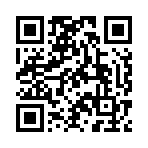 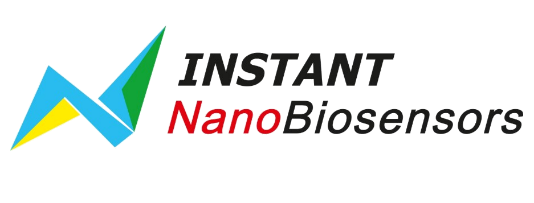 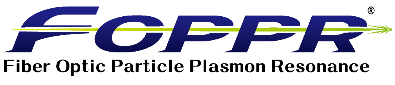 Customer InformationCustomer InformationCustomer InformationCustomer InformationCustomer InformationCustomer InformationCustomer InformationCustomer InformationContact PersonContact PersonPositionPositionCompany/InstitutionCompany/InstitutionPhone & ext.Phone & ext.AddressAddressE-mailE-mailFOPPR Screening ServiceFOPPR Screening ServiceFOPPR Screening ServiceFOPPR Screening ServiceFOPPR Screening ServiceFOPPR Screening ServiceFOPPR Screening ServiceFOPPR Screening ServiceChoose Service Package:ELISA  Custom ELISA Project ConsultingChoose Service Package:ELISA  Custom ELISA Project ConsultingChoose Service Package:ELISA  Custom ELISA Project ConsultingChoose Service Package:ELISA  Custom ELISA Project ConsultingChoose Service Package:ELISA  Custom ELISA Project ConsultingChoose Service Package:ELISA  Custom ELISA Project ConsultingChoose Service Package:ELISA  Custom ELISA Project ConsultingChoose Service Package:ELISA  Custom ELISA Project ConsultingSample & KitsAntigen (standard protein): 0.1mg or 100μL at 1 mg/mL (PBS-based)Antigen (standard protein): 0.1mg or 100μL at 1 mg/mL (PBS-based)Sample & KitsTypeType口Serum  口Plasma  口Blood Cells  口Other: ____________口Serum  口Plasma  口Blood Cells  口Other: ____________口Serum  口Plasma  口Blood Cells  口Other: ____________口Serum  口Plasma  口Blood Cells  口Other: ____________口Serum  口Plasma  口Blood Cells  口Other: ____________Sample & KitsSample storage & storage requirementsSample storage & storage requirementsSample & KitsPlease provide the Kit Cat. No. from abcam, BioLegend, GeneTex, or INB Please provide the Kit Cat. No. from abcam, BioLegend, GeneTex, or INB Sample & KitsFor custom kits and project consulting please provide relevant informationFor custom kits and project consulting please provide relevant informationDataHave you performed this analysis before?Have you performed this analysis before?口Yes  口No口Yes  口No口Yes  口No口Yes  口No口Yes  口NoDataCan you provide the previous data?Can you provide the previous data?口Yes  口No口Yes  口No口Yes  口No口Yes  口No口Yes  口NoDataPreviously used kit and Cat. No.Previously used kit and Cat. No.Kit：CAT No.：Kit：CAT No.：Kit：CAT No.：Kit：CAT No.：Kit：CAT No.：Preliminary Experiments Estimated Protein Concentration _________ - __________ ng/µLpre-experiment provides 24 tracks, The standard uses 16, leaving 8 tracks for testing. Please fill out the ELISA Plate Layout aboveEstimated Protein Concentration _________ - __________ ng/µLpre-experiment provides 24 tracks, The standard uses 16, leaving 8 tracks for testing. Please fill out the ELISA Plate Layout aboveEstimated Protein Concentration _________ - __________ ng/µLpre-experiment provides 24 tracks, The standard uses 16, leaving 8 tracks for testing. Please fill out the ELISA Plate Layout aboveEstimated Protein Concentration _________ - __________ ng/µLpre-experiment provides 24 tracks, The standard uses 16, leaving 8 tracks for testing. Please fill out the ELISA Plate Layout aboveEstimated Protein Concentration _________ - __________ ng/µLpre-experiment provides 24 tracks, The standard uses 16, leaving 8 tracks for testing. Please fill out the ELISA Plate Layout aboveEstimated Protein Concentration _________ - __________ ng/µLpre-experiment provides 24 tracks, The standard uses 16, leaving 8 tracks for testing. Please fill out the ELISA Plate Layout aboveEstimated Protein Concentration _________ - __________ ng/µLpre-experiment provides 24 tracks, The standard uses 16, leaving 8 tracks for testing. Please fill out the ELISA Plate Layout abovePlate OrderCommentsPlease provide any additional information relevant to your samples.Please provide any additional information relevant to your samples.Please provide any additional information relevant to your samples.Please provide any additional information relevant to your samples.Please provide any additional information relevant to your samples.Please provide any additional information relevant to your samples.Please provide any additional information relevant to your samples.Customer SignatureINB Project Manager SignatureINB Project Manager Signature